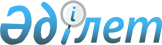 "О городском координационном Совете общественных объединений ветеранов и инвалидов войны в Афганистане и локальных военных конфликтов при акимате города Алматы"Постановление Акимата города Алматы N 5/706 от 27 ноября 2003 года. Зарегистрировано Управлением юстиции города Алматы 18 декабря 2003 года за N 568

      В целях повышения эффективности деятельности, направленной на совершенствование системы взаимодействия органов государственной власти с неправительственными организациями и дальнейшее развитие институтов гражданского общества акимат города Алматы 

ПОСТАНОВЛЯЕТ:




      1. Образовать городской координационный Совет общественных объединений ветеранов и инвалидов войны в Афганистане и локальных военных конфликтов при акимате города Алматы

 

(далее - Совет).



      2. Утвердить прилагаемое Положение (приложение N 1).



      3. Контроль за выполнением настоящего постановления возложить на заместителя акима города Алматы А.Х.Бижанова. 


      


Аким города Алматы            В. Храпунов 



      Секретарь акимата             К. Тажиева


 





Приложение N 1         



к Постановлению         



акимата города Алматы      



от 27 ноября 2003 года N 5/706 



ПОЛОЖЕНИЕ






о городском координационном Совете общественных






объединений ветеранов и инвалидов войны в






Афганистане и локальных военных конфликтов






при акимате города Алматы






 




1. Общие положения




      1. Деятельность городского координационного Совета общественных объединений ветеранов и инвалидов войны в Афганистане и локальных военных конфликтов при акимате города Алматы (далее - Совет) осуществляется на основе 
 Конституции 
 Республики Казахстан, законов республики и настоящего Положения.



      2. Членами Совета являются руководители (или замещающие его должностные лица) зарегистрированных общественных организаций ветеранов и инвалидов войны в Афганистане и локальных военных конфликтов. Совет может быть расширен путем включения в него новых членов от ветеранских общественных организаций, проработавших в данной сфере не менее одного года.



      3. В работе Совета принимают участие также сотрудники Департамента внутренней политики и представители других неправительственных организаций с правом совещательного голоса.



      4. Совет возглавляет председатель, избираемый большинством его членов, который может иметь три заместителя, избираемых из числа членов данного Совета. Председатель систематически информирует акима города Алматы о работе координационного Совета.



      5. Организационно-методическое обеспечение деятельности Совета осуществляется рабочим органом координационного Совета - отделом по работе с политическими партиями, общественными объединениями и религиозными организациями Департамента внутренней политики города Алматы.



      6. Работа городского Совета проходит в форме заседаний. 




 




2. Основные задачи и функции Совета




      7. Основными задачами Совета являются выработка предложений по:



      1) совершенствованию механизмов взаимодействия органов государственной власти с неправительственными организациями;



      2) организации мероприятий, направленных на консолидацию и стабилизацию социально-экономических и общественных отношений.



      8. Функциями Совета в соответствии с возложенными на него задачами являются выработка предложений по:



      1) совершенствованию совместной работы государственных органов и общественных институтов в области гражданского и патриотического воспитания молодежи;



      2) определению основных направлений в решении существующих проблем воспитания подрастающего поколения;



      3) улучшению консультативно-совещательной и просветительской работы среди населения и гражданских институтов общества.


      






 




3. Права Совета




      9. Координационный Совет имеет право:



      1) проводить с государственными органами консультации по проблемам, связанным с деятельностью общественных объединений ветеранов и инвалидов войны в Афганистане и локальных военных конфликтов;



      2) разрабатывать и вносить в государственные органы предложения о принятии законов и иных нормативных правовых актов по проблемам, связанных с деятельностью координационного Совета;



      3) создавать рабочие группы для выработки предложений по отдельным вопросам, входящим в компетенцию Совета;



      4) запрашивать и получать от государственных органов и иных организаций документы и иные материалы, необходимые для реализации задач Совета;



      5) направлять информацию о деятельности Совета в государственные и общественные организации;



      6) осуществлять контроль за исполнением принятых Советом решений. 




 




4. Организация работы Совета




      10. Заседания Совета (далее - заседание) проводятся по мере необходимости, но не реже одного раза в квартал.



      11. Проект повестки дня заседания формируется Советом на основе предложений участников заседания и ранее принятых решений, при формировании которой следует внести в рабочий орган Совета все необходимые материалы (справки, проекты решений). Рабочий орган осуществляет подготовку материалов к очередному заседанию Совета не менее чем за 7 дней до его проведения.



      12. По вопросам предлагаемой повестки дня заседания в рабочий орган Совета представляются: пояснительная записка, проект рекомендации заседания городского координационного Совета, список приглашенных лиц.



      13. Дата очередного заседания Совета определяется председателем по согласованию с его членами.



      14. На заседание могут быть приглашены представители государственных организаций, не входящих в состав Совета, ученые и специалисты, представители других организаций, независимые эксперты.



      15. Решения Совета принимаются простым большинством голосов путем открытого голосования и считаются принятыми, если за них проголосовало большинство от общего количества, и являются обязательными к выполнению для всех его членов. При равенстве голосов председатель имеет решающий голос. Мнения его членов, не получившие большинства голосов, по их желанию могут быть оформлены в письменном виде и приложены к решению Совета.



      16. Заседания проводятся в помещениях, представленных аппаратом акима города Алматы или, по усмотрению руководства Совета, в любом другом помещении.



      17. Заседания считаются правомочными при наличии более половины членов Совета.



      18. Председатель на заседании:



      1) информирует о повестке дня заседания и регламенте его работы;



      2) обеспечивает ведение заседания в соответствии с настоящим Положением;



      3) предоставляет слово для выступлений, в порядке поступления предложений;



      4) вправе предупредить выступающего или лишить его слова при изменении утвержденного регламента заседания. 


      


Секретарь акимата                      К. Тажиева


					© 2012. РГП на ПХВ «Институт законодательства и правовой информации Республики Казахстан» Министерства юстиции Республики Казахстан
				